Как сделать правильный выбор и определиться с будущей специальностью?

          Этот вопрос задает себе каждый будущий абитуриент, ведь это один из самых волнующих их вопросов, именно поэтому в период с 27.02.2021 по 04.05.2021 будет проведен ряд профориентационных экскурсий в учреждения СПО и ВПО города Невинномысска.
         27 февраля  ученики 9б и 9в классов с классным руководителем Тюриной В.В. побывали на экскурсии в Невинномысском экономико- правовом техникуме.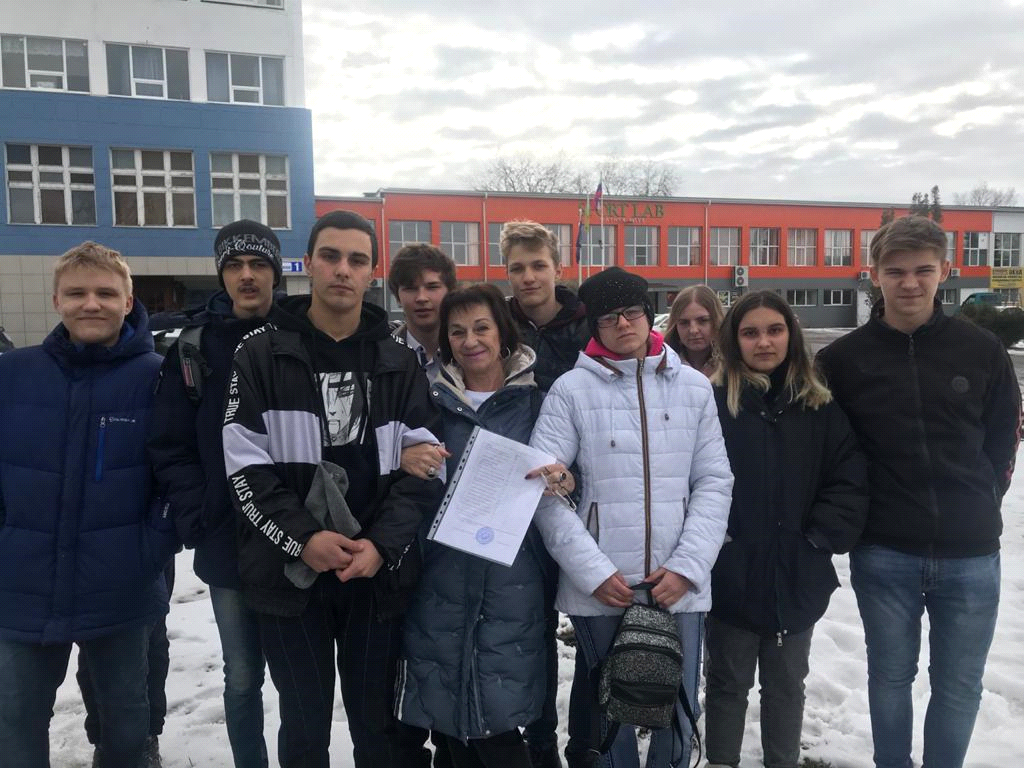 